Fișă de înscriere a comunei pentru conferirea Ordinului ACoR pentru Apele Unite – ediția 2021Asociația Comunelor din România și Platforma Apele Unite ale României vă invită să înscrieți comunitatea pe care o reprezentați în cursa pentru acordarea Ordinului ACoR pentru Apele Unite – ediția 2021. Această distincție va premia proiectele, acțiunile sau inițiativele care au următoarele rezultate:valorifică potențialul cultural al râurilor care le traversează localitățile, atrag atenția asupra impactului pe care îl are luciul de apă asupra vieții locuitorilor își încurajează locuitorii să-și asume responsabilitatea de a proteja activ această resursă extrem de valoroasă: apaAcordarea acestui Ordin face parte dintr-o campanie amplă, Apele Unite ale României, derulată de Platforma Apele Unite ale României – un proiect de democratizare a accesului la apă. Ordinul ACoR pentru Apele Unite își propune să crească gradul de conștientizare și de implicare a cetățenilor cu privire la păstrarea și îmbunătățirea patrimoniului hidrografic românesc, precum și valorificarea sa în construirea de comunități durabile. Campania beneficiază de sprijinul Departamentului pentru Dezvoltare Durabilă din cadrul Guvernului României.Ordinul AC0R pentru Apele Unite 2021 premiază proiectele sau inițiativele care scot în evidență importanța apei în viața locuitorilor, în creșterea bunăstării acestora sau în consolidarea profilului identitar al localității. Termen limită pentru înscriere: 25 mai 2022.Pentru a fi eligibile, proiectele trebuie să fi fost inițiate în 2021 și desfășurate în cursul anului trecut sau aflate încă în curs de execuție la data înscrierii în competiție.Pentru exemplificare, listăm mai jos categorii de inițiative care pot fi luate în considerare:festivaluri gastronomice, de muzică sau sport în apropierea apeloractivități educaționale legate de râul/lacul din localitate (dedicate copiilor sau adulților)serii de activități regulate de igienizare/ecologizare concursuri sau alte activități interactive derulate în apropierea cursului sau luciului de apăcolaborări cu localități învecinate care au ca rezultat activități comuneproiecte de infrastructură verde (prietenoasă cu mediul) care se află în proximitatea corpurilor de apă din localitateLista nu este exhaustivă. Sunt acceptate și alte tipuri de activități, dacă reușesc să pună în valoare apa, să atragă interesul locuitorilor pentru aceasta, să stârnească o dezbatere constructivă la nivelul comunității cu privire la perspectivele pe care le deschide o implicare activă a cetățenilor în îngrijirea cursului sau luciului de apă.Pentru înscriere, vă rugăm să ne transmiteți următoarele informații despre proiectul de pe teritoriul comunei dumneavoastră:Vă rugăm să includeți cel puțin o fotografie reprezentativă a proiectului sau a spațiului în care acesta va avea loc (în cazul în care acțiunea este doar în stadiu de proiect).Puteți înscrie max. 2 proiecte derulate pe teritoriul comunei dvs. Pentru a fi eligibil, comuna trebuie să fie membră a ACoR (condiție de precalificare).Punctajul nu va fi afectat dacă acțiunea este doar în stadiul de proiect; criteriile de evaluare sunt cele de mai jos:PERIMETRU RECUNOSCUT - să existe un perimetru delimitat, geografic sau simbolic, recunoscut de comunitate ca fiind dedicat activităților în preajma luciului / cursului de apă (10 puncte)CURAT - spațiul să fie bine întreținut (curat, nepoluat) (20 puncte)INFRASTRUCTURĂ - să existe un minimum de infrastructură (10 puncte)INIȚIATIVĂ - să existe o inițiativă creativă și angajantă pentru comunitate de a valoriza apa (chiar dacă e doar în proiect, dar criteriul va obține mai multe puncte dacă inițiativa s-a executat deja) (60 puncte)Evaluarea o va face o echipă de experți desemnată de ACoR și de Platforma Apele Unite.Chiar dacă proiectul înscris de dumneavoastră nu va primi Ordinul, veți beneficia de o promovare eficientă prin intermediul website-urilor www.rowmania.ro, www.acor.ro, www.rowmania.ro și www.comunitateaapei.ro, într-o pagină dedicată modelelor de bune practici ale comunităților care valorizează apele de pe teritoriul lor. Această colecție de proiecte va fi disponibilă public online și, astfel, și alte localități se vor inspira din exemplele bune prezentate de dvs. și celelalte unități administrativ-teritoriale participante. Termen limită pentru înscriere: 25 mai 2022.Pentru informații suplimentare vă rugăm să ne contactați la adresa: premii@acor.ro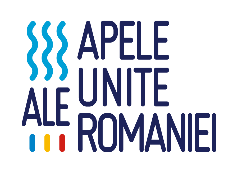 Lucrăm împreună pentru o Europă verde și incluzivă.Proiect derulat de Asociația Ivan Patzaichin – Mila 23, în parteneriat cu Departamentul pentru Dezvoltare Durabilă, Fundația Dala, Asociația miniMASS, Asociația Unda Verde, Apele Române, Asociația Comunelor din România ACOR, cu sprijinul financiar Active Citizens Fund România, program finanțat de Islanda, Liechtenstein și Norvegia prin Granturile SEE 2014-2021. Scopul proiectului este să creeze un cadru favorabil pentru democratizarea accesului la apă, să educe tinerii, să încurajeze locuitorii să participe la protejarea apelor, să consolideze o rețea de entități preocupate de prezervarea patrimoniului hidrografic și să stabilească o legătură afectivă între locuitori și ape. ComunaJudețulTitlul proiectuluiTitlul proiectuluiMenționați dacă este o acțiune care s-a derulat deja (sau este în prezent în derulare) sau este doar în stadiul de proiect Menționați dacă este o acțiune care s-a derulat deja (sau este în prezent în derulare) sau este doar în stadiul de proiect O scurtă prezentare a proiectului (maximum 200 caractere, inclusiv cu spații)O scurtă prezentare a proiectului (maximum 200 caractere, inclusiv cu spații)URL către website-ul evenimentului / organizatorului / sau website-ul comuneiURL către website-ul evenimentului / organizatorului / sau website-ul comuneiURL către poziția de pe Google Maps sau adresa exactă a locului în care se desfășoară URL către poziția de pe Google Maps sau adresa exactă a locului în care se desfășoară 